Sammenhæng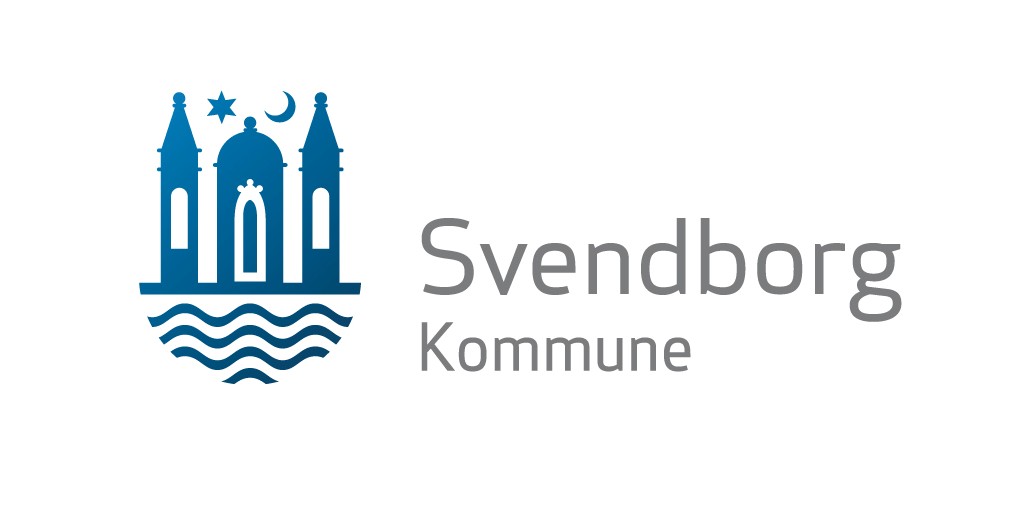 TiltagMålEvaluering	TegnHandleplanSmtte'n med resultater følger med barnet i børnehaveklassen.Forældremyndighedsindehaverne	Daginstitutionsunderskrifter	underskriftSammenhængFokus eller udviklingsområde/rMålHvad er visionen for hvert enkelt udviklingsområde? Skriv i et positivt og fremadrettet sprog.TiltagHvilke aktiviteter skal iværksættes, hvor og hvordan?TiltagHvilke aktiviteter skal iværksættes, hvor og hvordan?DagtilbudForældreTegnHvad vil I lægge mærke til i processen? Hvad kan I se, høre og mærke omkring udviklingsområdet?EvalueringHvordan vil I evaluere?Hvem skal medvirke i evalueringen? Hvornår evalueresder løbende?